GMG präsentiert GMG ColorServer 5.0 mit verbesserter Automation.Farbmanagement-Experte GMG veröffentlicht ein Update seines populären Vorstufen-Tools mit neuen Features für mehr Produktivität und Prozess-Sicherheit.Tuebingen (8. Juni, 2017) – GMG, der führende Entwickler von Farbmanagement-Lösungen macht die Vorstufen-Arbeit effizienter. Der neue GMG ColorServer bietet eine verbesserte Hotfolder-basierte Automation, die auf höchstmögliche Produktivität und Prozess-Sicherheit ausgelegt ist.Automatische Datenverarbeitung in branchenführender QualitätDie automatische Farb-Konvertierung von GMG ColorServer stellt konsistente Druckergebnisse über alle Druckverfahren und -substrate hinweg sicher. Gleich, ob es sich um Industrie oder Haus-Standards handelt. “Die manuelle Retusche verschiedener Bilddaten kann komplex sein und garantiert keine wiederholbaren Ergebnisse. GMG ColorServer 5.0 erstellt dank der GMG MX-Technology automatisch Druckdaten in reproduzierbarer Qualität,“ erklärt Thomas Kunz aus dem GMG Produkt-Management. GMG ColorServer ermöglicht sogar die verbindliche und kostensparende Konvertierung von Sonderfarben in Prozessfarben.Neue hoch-performante Client-Server-ArchitekturDank einer neuen Client-Server-Architektur kann der Server auf jedem Computer im Netzwerk laufen, und mehrere Anwender können parallel darauf zugreifen. Da die Prozess-Last dabei automatisch auf alle Computer verteilt wird, können Produktions-Spitzen abgefangen und Daten parallel verarbeitet werden.Neues dynamisches Hotfolder-KonzeptDa alle Hotfolder zentral verwaltet werden, kann jeder Client auch ohne Experten-Wissen Daten konvertieren. Kunz erklärt: "GMG ColorServers dynamisches Hotfolder-Konzept vereinfacht die Vorstufen-Arbeit, da mehrere Hotfolder auf ein Hotfolder-Template verweisen. Wird auf einen anderen Druck-Standard gewechselt, ändert man einfach das Template und alle verknüpften Hotfolder passen sich entsprechend an. Eingehende Daten lassen sich jetzt sogar alleine durch ihre Benennung den gewünschten Druck-Standards zuordnen.Integration, Profilierung, Substrat-SimulationUm die Produktivität eines kompletten Vorstufen-Setups zu steigern, lässt sich GMG ColorServers Farbmanagement in fast jedes Drittanbieter-Workflow-System einbinden. Der optionale, jetzt voll integrierte SmartProfiler erweitert GMG ColorServer 5.0 um Profilierungs-Funktionalität. Das Paper Adaptation Tool kann den Ausgabefarbraum an das tatsächliche Auflagenpapier anpassen. Das garantiert eine noch engere visuelle Übereinstimmung mit Druck-Bedingungen oder -standards.EndeZur sofortigen VeröffentlichungÜber GMG: GMG ist ein führender Entwickler und Anbieter von hochwertigen Farbmanagement-Softwarelösungen. Das Unternehmen wurde 1984 mit Sitz in Tübingen gegründet. Mit mehr als 30 Jahren Erfahrung in der grafischen Industrie ist die Marke GMG ein Garant für qualitativ hochwertige Lösungen rund um das Thema Farbe. GMG hat sich zum Ziel gesetzt, Komplettlösungen für die Standardisierung und Vereinfachung des Farbmanagement-Workflows zu liefern, um konsistente Farben auf allen Medien und in allen Druckverfahren zu erzielen. Heute sind mehr als 11.000 Systeme bei Kunden weltweit im Einsatz. Diese Kunden kommen aus zahlreichen Industriezweigen und Anwendungsbereichen. Zu ihnen gehören unter anderem Werbeagenturen, Prepress-Unternehmen, Druckereien für Offset-, Flexo-, Verpackungs-, Digital- und Großformatdruck sowie Tiefdruckunternehmen. GMG wird durch Niederlassungen und Vertragshändler in aller Welt vertreten.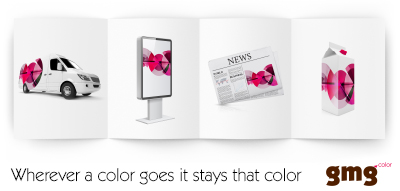 © 2017 GMG GmbH & Co. KG. GMG, das GMG-Logo und bestimmte Produktbezeichnungen sind eingetragene Marken oder Marken der GMG GmbH & Co. KG. Alle anderen Bezeichnungen und Produkte sind eingetragene Marken oder Marken der jeweiligen Firma. Änderungen technischer und sonstiger Art vorbehalten.Weitere Informationen unter www.gmgcolor.com, www.facebook.com/gmgcolor.en, http://twitter.com/gmgcolor Kontakt:GMG GmbH & Co. KG		Pressekontakt:			Pressekontakt in Amerika:Phone: + 49 (0) 7071 938 74-0	Michael Grass			Irvin PressFax: + 49 (0) 7071 938 74-22		AD Communications		Press +E-Mail: pr@gmgcolor.com		Tel: + 44 (0) 1372 464470		Tel: +1 508-384-3660                                                                 E-Mail: mgrass@adcomms.co.uk	      E-Mail: irv@press-plus.com.